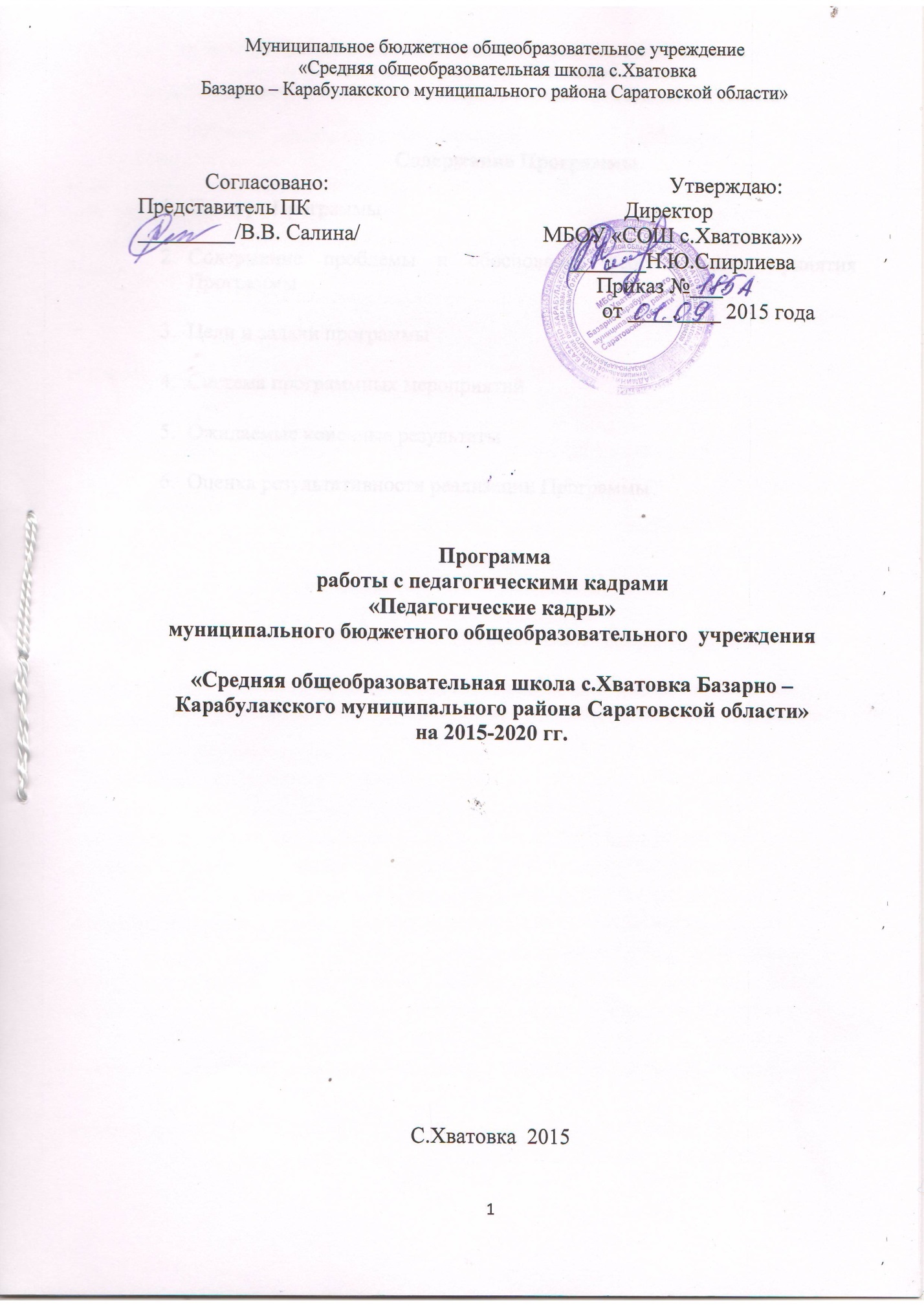 Содержание ПрограммыПаспорт ПрограммыСодержание проблемы и обоснование необходимости принятия ПрограммыЦели и задачи программыСистема программных мероприятийОжидаемые конечные результатыОценка результативности реализации ПрограммыПояснительная записка       Актуальность, важность, целесообразность разработки программы «Педагогические кадры.»  в МБОУ  «СОШ с.Хватовка»»  обусловлены тем, что за последние годы в системе образования произошли существенные широкомасштабные изменения, связанные с реализацией стратегии  модернизации:внедрение ФГОС начального общего образования. разработка и апробация новых моделей финансирования образовательных учреждений;внедрение в сфере образования новых технологий;формирование системы мониторинга качества образования и независимой оценки качества образования;обновление структуры и содержания образования;введение профильного обучения на старшей ступени общего образования.      В  соответствии с Национальной образовательной стратегией (2020) - инициативой "Наша новая школа" главным результатом модернизации школы должно стать соответствие школьного образования целям опережающего развития. Поэтому кардинально меняются требования к учителю. В первую очередь, требуется смена типа педагогического мышления: от репродуктивного - к продуктивному, от исполнительского - к творческому, от установки на трансляцию знаний – к самостоятельному, осмысленному конструированию образовательного диалога. Закладывается модель нового учителя: учитель - исследователь, воспитатель, консультант, руководитель проектов.Позиция учителя – профессионала  демонстрирует культурные образцы действий; инициирует пробные действия детей; консультирует, корректирует действия.Позиция воспитателя - создает условия для приобретения детьми жизненного опыта.Позиция педагогической поддержки - оказывает адресную помощь ребенку: не избавляя от проблемной ситуации, но, помогая ее преодолевать.Данные перемены предъявляют новые требования к системе повышения квалификации работников образования, к личности самого учителя. Воспитать человека с современным мышлением, способного успешно самореализоваться в жизни, могут только педагоги, обладающие высоким профессионализмом. При этом в понятие «профессионализм» включаются не только предметные, дидактические, методические, психолого-педагогические знания и умения, но и личностный потенциал педагога.           Современный учитель должен постоянно повышать свое педагогическое мастерство, активизировать свое научно-теоретическое самообразование, активно включаться в методическую работу.  Образование нуждается в учителе, способном модернизировать свою деятельность посредством критического, творческого ее преобразования, использования новейших достижений науки и передового педагогического опыта. Раздел 1. Паспорт программы работы с педагогическими кадрамиРаздел 2. Содержание проблемы и обоснование необходимости решения ее программным методом.На 1 сентября 2015 года в МБОУ «СОШ с.Хватовка»» работают 19 штатных педагогических работников, из них: 1 директор, 2 заместителя руководителя, 16 учителей ( из них 1 совместитель).Работа с педагогическими кадрамиСтатистические данные о педагогических кадрах на конец 2014-2015 учебного годаПо стажу:По образованию: Аттестация  кадровАттестация педагогических кадров играет важную роль в управлении образовательным процессом. Так как это комплексная оценка уровня квалификации, педагогического профессионализма и продуктивности деятельности работников школы.План аттестации на 2016 годРазвитие профессионального мастерства педагогов обеспечивается организацией методической работы в школе. Общее руководство методической работой осуществляет  методический совет школы. В школе проводятся тематические  педагогические советы, проходят предметные и методические недели, учителя занимаются самообразованием, выбирая тему, проходят аттестацию, повышают свою квалификацию на курсах. Одним из направлений методической работы является функционирование методических объединений. В школе работают методические объединения:учителей естественно – математического цикла;учителей гуманитарного цикла;Т.Г. учителей начальных классов;ТГ учителей эстетического цикла, физвоспитания и технологии;МО классных руководителей.Каждое методическое объединение работает над методической темой школы и над выполнением поставленных задач. На заседаниях предметных объединений обсуждались следующие вопросы:- отчеты учителей по темам самообразования- методы работы по повышению качества знаний учащихся- требования к ЗУН учащихся и оформление письменных работ- работа с одаренными детьми- организация исследовательской работы учащихся- преемственность в обучении- подготовка учащихся к итоговой аттестации, в т.ч. к ЕГЭ;- изучение и внедрение ФГОС второго поколенияПедагоги школы систематически проходят курсовую переподготовку.Ведется работа по повышению квалификации педагогов и руководителей школы в области ИКТ.  Обучение по программе «Intel. Обучение для будущего» прошли 17 педагогов школы. Педагогический коллектив начинает успешно использовать  в своей деятельности компьютерные технологии. Ведется работа по созданию Web-СТРАНИЦ НА сайте школы.Несмотря на положительную тенденцию в информатизации школы и использовании средств ИКТ в образовательном процессе, есть и проблемы. Эффективное использование ИКТ требует участия большинства педагогов в новых образовательных практиках. Необходимо сделать так, чтобы ИКТ стали повседневным инструментом каждого учителя.  Педагоги школы ежегодно участвуют в конкурсном движении, участие на муниципальном уровне а выше  приносит успех. Учителя являются активными участниками работы муниципальных  методических объединений: дают открытые уроки на уровне муниципалитета, мастер-классы, однако охват этой деятельностью составляет в среднем 10-15%. С целью активизации деятельности по участию в инновационных процессах, конкурсном движении разработана система стимулирования педагогов (портфолио).Таким образом, на момент написания программы работа с педагогическими кадрами имеет следующие тенденции изменений: 1. Состояние изменений в педагогическом коллективе:; У педагогов существует определенная готовность презентовать свою деятельность, участвовать в конкурсах, что требует определенных условий для превращения данной готовности в деятельность.2. Состояние изменений среды школы:оборудован мультимедийный кабинет;оборудован локальной сетью компьютерный класс  школы, организован доступ к работе на 5 компьютерах  в сети Интернет;3. Состояние изменений в потребности учащихся:запрос на профильное обучение в области социально-экономических наук;учащиеся готовы использовать Интернет-ресурсы для обучения.4. Состояние изменений в управлении: Возникла необходимость эффективной системы стимулирования труда педагогов Возникла необходимость мониторинга развития профессионального мастерства педагогов.Состояние изменений в разных направлениях работы школы определяет необходимость разработки целевой программы работы с педагогическими кадрами школы.Раздел 3. Цели и задачи программы Цель программы: Обеспечение условий развития кадрового потенциала школы в условиях модернизации образования Задачи программы:Стимулирование профессиональной деятельности педагогических работников школыПовышение статуса педагогических работников школыПовышение профессионального мастерства педагогов и подготовка педагогических работников к работе в условиях модернизации образования, обновления его структуры и содержания.Создание условий для самореализации учителей, раскрытие их творческого потенциала через участие в инновационной деятельности.Обобщение и внедрение в образовательную практику передового педагогического опыта учителей школы Создания необходимой материально-технической базы.Реализация программы предусматривает несколько этапов.Система программных мероприятийОЖИДАЕМЫЕ КОНЕЧНЫЕ РЕЗУЛЬТАТЫВыполнение Программы «Педагогические кадры» позволит школе достигнуть следующих результатов:Рост профессионального мастерства педагоговОбобщение и внедрение в практику инновационного опыта творческих педагоговСоздание открытого банка передового педагогического опыта учителей школыУспешное участие педагогов школы в профессиональных конкурсахСоздание системы стимулирования деятельности работников школы6. ОЦЕНКА РЕЗУЛЬТАТИВНОСТИ РЕАЛИЗАЦИИ ПРОГРАММЫОценка результативности реализации Программы должна осуществляться с учетом трех основных направлений:оценка качества созданных условий для реализации Программы;оценка процесса реализации Программы;оценка конечных результатов реализации Программы.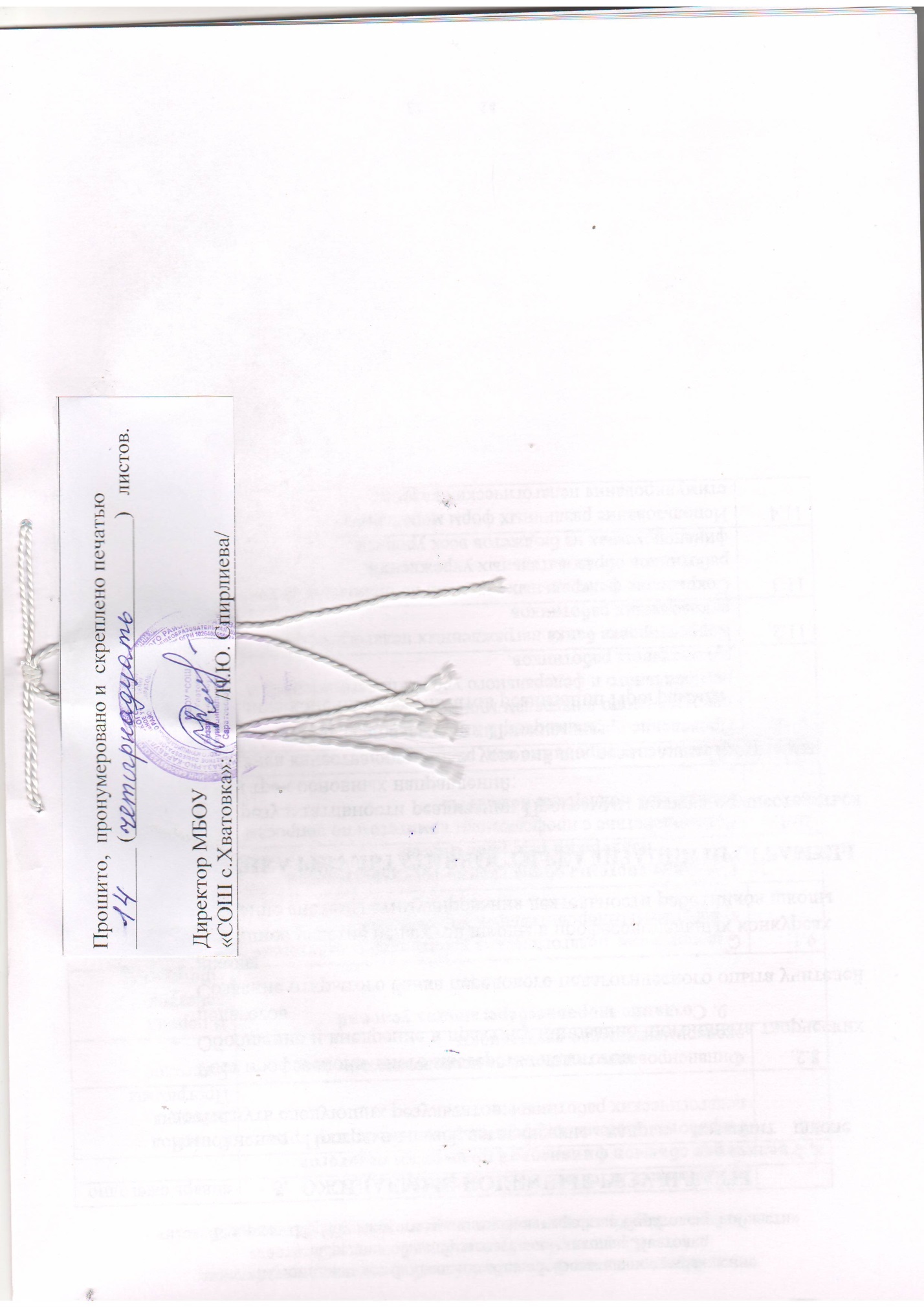 Наименование ПрограммыПрограмма работы с педагогическими кадрами «Педагогические кадры» муниципального бюджетного общеобразовательного учреждения «Средняя общеобразовательная школа с.Хватовка Базарно – Карабулакского муниципального района Саратовской области»Заказчик программыАдминистрация МБОУ «СОШ с.Хватовка»Основные разработчики Программы Школьный методический совет совместно с администрацией МБОУ «СОШ с.Хватовка» Цель ПрограммыОбеспечение условий развития кадрового потенциала школы в условиях модернизации образованияЗадачи ПрограммыЗадачи программы:Стимулирование профессиональной деятельности педагогических работников школыПовышение статуса педагогических работников школыПовышение профессионального мастерства педагогов и подготовка педагогических работников к работе в условиях модернизации образования, обновления его структуры и содержанияСоздание условий для самореализации учителей, раскрытие их творческого потенциала через участие в инновационной деятельностиОбобщение и внедрение в образовательную практику передового педагогического опыта учителей школы Создание необходимой материально-технической базыСроки реализации Программы2015-2020гг.Исполнители основных мероприятийАдминистрация, руководители школьных методических объединений, учителя-предметникиОжидаемые конечные результаты реализации Программы Рост профессионального мастерства педагоговОбобщение  и внедрение  в практику инновационного опыта творческих педагоговСоздание открытого банка передового педагогического опыта учителей школыУспешное участие педагогов школы в профессиональных конкурсахСистема организации контроля за выполнением ПрограммыЕжегодный анализ итогов реализации Программы на методическом, педагогическом советахВсего педагогических работниковВысшееСреднее специальное19Спирлиева Н.Ю., СГПИ, филфак, 1996Салеева Л.В., педучилище, 1986Давыденко В.А., СГПИ, физмат, 1992Салина В.В., училище кульутры, 2005Мочалова В.В., СГПИ, филфак, 1995Лазарев О.В., педучилище, физфак, 1988Фокина Т.В., СГУ, истфак, 2005Коротин С.А., технологическое училище, 1988Маричева В.В., СГПИ, филфак, 1983Хажеева Е.А., СГУ, педфак, 2010Головина Л.А., СГУ, педфак, 2007Климова Н.И., СГУ, педфак, 2007Ягудина Т.П., СГПИ, физмат, 1987Шалотенко Л.И., СГПИ, физмат, 1987Галкина Н.В., СГПИ, естфак, 1982Исаева М.Г., СГУ, биофак, 1993Белова В.А., СГУ, геофак, 1974Игнатьев Ю.А., СГУ, физфак, 2012Хребтова О.В., Ташкентская государственная консерватория им.Ашрафи, скрипка, 1980гВсего педагогических работниковОт 0-2 летОт 2 -5 летОт 5-10 летОт 10-15 летОт15-20 летОт20-25 летСвыше 25лет201013258Всего педагогических работниковВысшееСреднее специальное19154ПредметВысшая категория 2013-2014Высшая категория2014-2015Первая категория2013-2014Первая категория2014-2015Соответствие занимаемой должности2013-2014Соответствие занимаемой должности2014-2015ГеографияБелова В.А.Немецкий языкСалина В.В.Физика Шалотенко Л.И.МатематикаЯгудина Т.П.Физическая культураЛазарев О.В.Начальные классыСалеева Л.В.Хажеева Е.А.Русский язык и литератураМаричева В.В.Спирлиева Н.Ю.БиологияГалкина Н.В.История и обществознаниеФокина Т.В.№ п/пФИОдолжностьНаселенный пунктрайонМесто работыСроки аттестацииСроки аттестации№ п/пФИОдолжностьНаселенный пунктрайонМесто работыначалоконец1Давыденко Валентина АлександровнаУчитель математики и информатикиС.ХватовкаБазарно - КарабулакскийМБОУ «СОШ с.Хватовка»31.09.1531.12.152Мочалова Вера ВалерьевнаУчитель русского языка и литературыС.ХватовкаБазарно - КарабулакскийМБОУ «СОШ с.Хватовка»31.09.1531.12.15№ п/пНаименованиеСроки№ п/пНаименованиеСрокиI. Оптимизация структуры и совершенствование организации профессиональной подготовки, переподготовки, повышения квалификации педагогических кадров.I. Оптимизация структуры и совершенствование организации профессиональной подготовки, переподготовки, повышения квалификации педагогических кадров.1.1.Прогнозирование потребностей в пед. кадрах1.2Проведение анализа уровня профессиональной компетентности педагогов в условиях повышения квалификации. Создание базы данных о потребностях педагогов в расширении образовательного пространства.Январь, июнь, сентябрь, ежегодно1.3Прогнозирование численности учащихсяМай, ежегодно1.4.Прогнозирование численности кадров в связи с развитием образовательной  сети. Январь, Май, ежегодно1.5.Отработка различных моделей организации повышения квалификации работников школы.В течение действия Программы1.6.Организация работы открытых педагогических мастерских силами лучших учителей школы инновационного педагогического опыта (подготовка к ЕГЭ; работа с одарёнными детьми  и пр.)В течение действия Программы1.7.Организация и проведение августовской конференции педагогических работниковЕжегодно, август2. Работа с резервом2. Работа с резервом2.1.Разработка комплексных мероприятий по подготовке резерва на руководящую должность:По мере возникновения вакансийАнализ потребностей в руководящих кадрах;По мере возникновения вакансий3. Профилизация образования3. Профилизация образования3.1.Организация  работы по ориентации учащихся на педагогические профессии.(9-11 класс – классный час «Учитель – это звучит гордо»; проводить дни самоуправления) Февраль-март, ежегодно3.2.Организация работы «Школы молодого учителя» Обеспечить выполнение стимулирующих мер по привлечению молодых специалистов.В течение действия Программы4. Развитие и совершенствование системы непрерывного педагогического образования4. Развитие и совершенствование системы непрерывного педагогического образования4.1.Экспертиза кадрового состава.Май, октябрь, ежегодно4.2.Коррекция банка данных педагогических и руководящих работников школы с учетом квалифицированного роста Май, октябрь, ежегодно4.3.Диагностика профессиональных затруднений педагогических и руководящих работников школы.Апрель, май, ежегодно4.5.Организация и проведение проблемных семинаров по подготовке к ЕГЭ, ГИАВ течение действия Программы4.6.Разработка методических рекомендаций, в целях повышения эффективности использования научного потенциала системы педагогического образованияВ течение действия Программы4.7.Функционирование профессиональных методических объединений.В течение действия Программы4.8.Функционирование творческих групп по изучению и внедрению технологий системно- деятельностного подхода В течение действия Программы4.9.Расширение фонда методической и справочной литературыВ течение действия Программы4.10.Обеспечение  школы электронными образовательными ресурсами по вопросам ПК.В течение действия Программы4.11.Организация дистанционного обучения педагогических  работников на проблемных курсах и базовых курсах ПК.В течение действия Программы5. Стимулирование инновационных процессов и информационное обеспечение Программы5. Стимулирование инновационных процессов и информационное обеспечение Программы5.1.Формирование банка данных педагогических инноваций работников школы и анализ их результативности.В течение действия Программы5.1.Функционирование методических сайтов  инноваций учителей  предметниковВ течение действия Программы6. Конкурсы как форма профессионального развития6. Конкурсы как форма профессионального развития6.1.Организация участия в конкурсах профессионального мастерства  6.2.- «Учитель года»;- «Лучший учитель школы»ЕжегодноЯнварь-март6.3.- «Самый классный классный».ЕжегодноЯнварь-март6.4.Организация участия педагогов в Интернет конкурсах профессионального мастерства.Ежегодно7. Создание эффективных моделей аттестации7. Создание эффективных моделей аттестации7.1.Формирование дифференцированного соц.заказа курсовой подготовки педагогов на аттестацию 1, высшую квалификационные категории.Ежегодно7.2.Проведение семинаров по тематике, связанной с организацией аттестационных процедур.Сентябрь, январь ежегодно8. Увеличение объемов финансовой поддержки педагогов8. Увеличение объемов финансовой поддержки педагогов8.1.Разработка системы дифференцированной оплаты труда педагогических работников.В период действия Программы8.2.Финансирование педагогов за исследовательскую и экспериментальную деятельность.Ежегодно9. Создание здоровьесберегающих условий9. Создание здоровьесберегающих условийВ период действия Программы9.1.Оздоровление  педагогических работников в  санаторно-курортных и оздоровительных учрежденияхВ период действия Программы10. Создание системы общественно-государственной поддержки пед. работников10. Создание системы общественно-государственной поддержки пед. работников10.1.Взаимодействие с профсоюзным комитетом по вопросам социальной поддержки педагогов. В период действия Программы11. Моральное стимулирование пед. работников11. Моральное стимулирование пед. работников11.1.Проведение организационных процедур по представлению к наградам муниципального, регионального и федерального уровня педагогических и руководящих работников.Апрель-май каждого года11.2.Корректировка банка награжденных педагогических и руководящих работниковЯнварь-февраль 11.3Сохранение федеральных гарантий по оплате труда для работников образовательных учреждений, финансируемых из бюджетов всех уровней.ежегодно11.4Использование различных форм морального стимулирования педагогических кадров.ежегодно